IHWS COMMUNITY WORKERS: ELDER ABUSE TRAINING MARCH 4TH & 5TH, 2019 ~ BEST WESTERN PLUS WINNIPEG AIRPORT HOTEL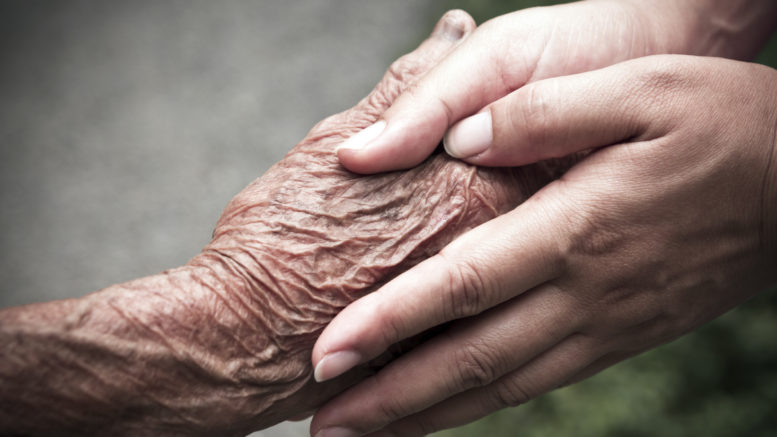 Questions? Contact GCT3 health dept: 1-807-548-4214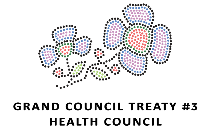 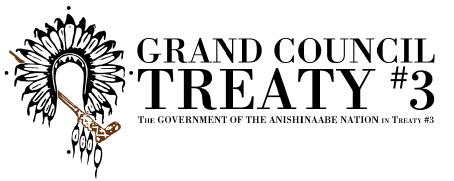 	Grand Council Treaty #3 | P.O. Box 1720, Kenora, ON, P9N 3X7 | www.gct3.ca 
TEL: (807)548–4214 | TOLL FREE: 1-800-665-3384 | FAX: (807) 548 5041NAMECOMMUNITY:Job TitleIHWS worker/partner?⃝     YES                    ⃝     NOEmailDietary, AllergiesInformationRooms provided, check in date: March 3rd Breakfast, lunch, morning & afternoon snacks provided March 4th & 5th. Travel reimbursement to IHWS partners/worker/ FN communities. 